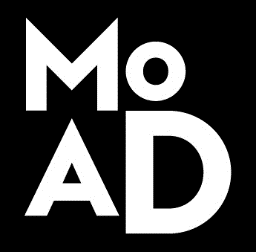 About the MuseumHoused in one of Australia’s most prominent national heritage listed buildings, the Museum of Australian Democracy (MoAD) at Old Parliament House was the first museum in Australia dedicated to telling the story of the journey of our democracy. It seeks to provide a range of innovative exhibitions, tours, interpretation, education programs and public activities that will inspire and challenge visitors to explore democracy from its ancient roots to the present day and possible futures.About the RegisterThe Temporary Employment Register allows candidates to submit an expression of interest to work at MoAD in a range of positions in a non-ongoing capacity.  Roles include but are not limited to working directly with visitors in the museum and PlayUp, learning programs for school children and digital engagement, heritage positions including curating, exhibitions, working with our collection and administrative positions including governance, human resources, marketing, philanthropy, finance, facilities and general administrative positions.There is no guarantee that an offer of employment will be made while your application remains on the register. You will only be contacted regarding your application if a vacancy arises that matches your skills and experience.Non-Ongoing (temporary) employment opportunities may be offered on a full-time, part-time or intermittent (casual) basis for a period between 4 weeks and up to 18 months.Applications will remain on our temporary employment register to 30 June 2020.Applicants are encouraged to lodge a new application if:Employment and personal details changeThe registration period expires.How to applyTo submit an Expression of Interest for the MoAD Temporary Employment Register, complete a coversheet and forward, along with a current Resume, which includes your work history and relevant training to recruitment@moadoph.gov.au Salary and ConditionsAll terms and conditions for employment at MoAD can be found in the Old Parliament House 2017-2020 Enterprise AgreementSome positions may include working weekends.  Penalty rates will apply.EnquiriesEnquiries about the Temporary Register can be made by:Email:		recruitment@moadoph.gov.au Phone:		02 6270 8297 or 02 6270 8192Privacy StatementMoAD collects your personal information in the application process for the purposes of assessing your suitability for registration on the MoAD Temporary Employment Register.  Your personal information will be held, and may be used or disclosed, in accordance with the Privacy Act 1988.MoAD has a Privacy Policy which is available at https://www.moadoph.gov.au/about/privacy/The Privacy Policy explains how information is handled, how you can access your information, seek corrections to your information, if necessary, or make complaints about MoAD’s information handling.Job TitleTemporary Employment RegisterSectionVariousTeamVariousJob TypeNon-Ongoing (Temporary), Full-time, Part-time, CasualSalary$58,123 - $143,454 + 15.4% superannuation Some positions may attract penalty rates and loadingClassificationsAPS Level, 3, APS Level 4, APS Level 5, APS Level 6, Executive Level 1 and Executive Level 2Eligibility hold Australian Citizenship;be willing to obtain (after commencement) and maintain a security clearance at the level of baseline; and apply and receive prior to commencement (if required for the position) a Working with Vulnerable People card.